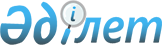 О внесении изменений и дополнений в приказ Министра индустрии и инфраструктурного развития Республики Казахстан от 2 августа 2019 года № 612 "Об утверждении Правил перевозок грузов железнодорожным транспортом"Приказ Министра индустрии и инфраструктурного развития Республики Казахстан от 5 мая 2021 года № 220. Зарегистрирован в Министерстве юстиции Республики Казахстан 11 мая 2021 года № 22716
      ПРИКАЗЫВАЮ:
      1. Внести в приказ Министра индустрии и инфраструктурного развития Республики Казахстан от 2 августа 2019 года № 612 "Об утверждении Правил перевозок грузов железнодорожным транспортом" (зарегистрирован в Реестре государственной регистрации нормативных правовых актов за № 19188) следующие изменения и дополнения:
      в Правилах перевозок грузов железнодорожным транспортом, утвержденных указанным приказом:
      дополнить пунктом 18-1 следующего содержания:
      "18-1. В целях ведения учета и формирования отчетности о перевозках грузов, все первичные учетные, отчетные документы и книги, предусмотренные настоящими Правилами, а также установленные перевозчиком формы документов, могут составляться в электронном виде в специализированной автоматизированной системе (далее - САС), в том числе интегрированной с информационными системами Национального оператора инфраструктуры.
      Акты общей формы, ведомости подачи и уборки вагонов, памятки приемосдатчика, накопительные карточки и другие формы документов, предназначенные для взыскания сборов и иных платежей, связанные с перевозками, установленные настоящими Правилами и Тарифным руководством (прейскурантом) перевозчика могут составляться в электронном виде с использованием САС, в том числе интегрированной с информационными системами Национального оператора инфраструктуры.
      Согласование и подписание документов может производиться посредством ЭОД в соответствии с принятыми между участниками перевозочного процесса соглашениями сторон, технологией и стандартами информационного взаимодействия в рамках Закона Республики Казахстан "Об электронном документе и электронной цифровой подписи". При этом, документ в электронном виде является равнозначным документу на бумажном носителе.";
      пункт 60 изложить в следующей редакции: 
      "60. Перевозка грузов осуществляются отправками. Под отправкой понимается груз, принятый к перевозке по одной накладной от одного грузоотправителя на одной станции отправления в адрес одного грузополучателя на одну станцию назначения.
      В качестве одной отправки принимается:
      груз, погруженный в вагон (сцеп вагонов), если для предъявляемого к перевозке груза требуется отдельный вагон или требуется соединить два или более вагонов (сцеп вагонов);
      груз, погруженный в контейнер;
      груз на своих осях (железнодорожный подвижной состав, краны на железнодорожном ходу, путевые и строительные машины на железнодорожном ходу).
      По согласованию между грузоотправителем и перевозчиком груз может быть оформлен одной накладной предъявляемый к перевозке от одного грузоотправителя с одной станции отправления в адрес одного грузополучателя на одну станцию назначения, если:
      одного наименования, перевозимый в двух или более вагонах (кроме сцепов);
      одного наименования, перевозимый в двух или более контейнерах;
      на своих осях одного наименования в количестве более одной единицы.
      Грузоотправитель регистрируется в САС.";
      пункт 67 изложить в следующей редакции: 
      "67. При отказе грузоотправителей от вагонов, контейнеров перевозчика, непригодных для перевозки конкретных грузов, перевозчик подает взамен указанных вагонов, контейнеров исправные, пригодные для перевозки таких грузов вагоны, контейнеры.";
      пункт 75 изложить в следующей редакции: 
      "75. При предъявлении грузов для перевозки грузоотправитель указывает в накладной их массу, а при предъявлении тарных и штучных грузов также количество грузовых мест. Определение массы груза, погрузка которого до полной вместимости вагонов, контейнеров может повлечь за собой превышение их допустимой грузоподъемности, осуществляется только посредством взвешивания. При этом определение массы грузов, перевозимых навалом, насыпью осуществляется посредством взвешивания на вагонных весах.
      Определение массы грузов производится грузоотправителем.
      Общую массу груза (брутто) определяют в зависимости от рода груза и технической возможности взвешиванием или расчетным путем.
      Расчетным путем массу груза определяют:
      по трафарету, суммированием массы груза (брутто), указанной в маркировке каждого места груза;
      по стандарту, умножением стандартной массы единицы груза на количество мест груза;
      по обмеру, умножением вычисленного на основании измерений объема погруженного груза на его объемную массу;
      по замеру высоты налива (для этилового спирта - высоты недолива) с определением объема налитого груза по таблицам калибровки цистерн, разработанным их изготовителем, при этом определяется температура груза и плотность продукта;
      с использованием счетчиков или других верифицированных средств измерения.
      Масса грузов, перевозимых в контейнерах, во всех случаях определяется грузоотправителем."; 
      пункт 84 изложить в следующей редакции: 
      "84. Погруженный грузоотправителем груз в вагоны и контейнеры крытого типа перевозчик принимает к перевозке, осматривая снаружи состояние вагонов и контейнеров, проверяя состояние люков и дверей, наличие, исправность пломб, а также соответствие знаков на пломбах сведениям, указанным в накладной.
      Перевозчик проверяет пломбы на контейнерах, погруженных грузоотправителем в вагоны, если размещение контейнеров в вагоне обеспечивает доступ к ним. Перевозчик не проверяет количество мест, массу и состояние груза.
      Погруженный грузоотправителем в вагон или контейнер открытого типа груз, перевозимый с указанием в накладной количества мест, перевозчик принимает без проверки массы груза, осматривая снаружи только состояние видимых мест груза (их частей) и проверяя предохранительную маркировку, а также количество мест, если их можно визуально просчитать.
      Погруженный грузоотправителем в вагон или контейнер открытого типа груз с количеством более ста мест, перевозчик принимает к перевозке без проверки массы груза, осматривая снаружи только состояние видимых мест груза (их частей) и проверяя нанесенную предохранительную маркировку.
      Груз, перевозимый навалом или насыпью в вагонах открытого типа, перевозчик принимает к перевозке, проверяя равномерность поверхности груза и отсутствие выемок в грузе или путем взвешивания вагона с грузом за минусом тары вагона, указанной по трафарету на вагоне. 
      Груз, перевозимый в сопровождении проводников грузоотправителя, перевозчик принимает к перевозке без проверки количества мест, массы, состояния груза и наличия пломб.
      Если погрузка груза производится перевозчиком или груз погружен грузоотправителем на открытый подвижной состав, перевозчик производит наружный осмотр тары или упаковки груза, доступной для осмотра. Если при наружном осмотре груза обнаружено, что груз, нуждающийся в таре или упаковке, предъявляется к перевозке без тары или упаковки, в неисправной таре или упаковке, а также в таре или упаковке, не соответствующей свойствам груза или не обеспечивающей перегрузку его из вагона в вагон при перевозке в перегрузочном сообщении, перевозчик отказывает в приеме такого груза к перевозке до устранения грузоотправителем выявленных нарушений.
      На каждом месте груза, масса которого определена по трафарету, грузоотправитель должен указывать его номер, массу брутто и нетто.
      Грузы в таре или упаковке или штучные грузы, масса которых указана на каждом месте груза, а также места груза с одинаковой стандартной массой при приеме к перевозке не взвешиваются.";
      пункт 90 изложить в следующей редакции: 
      "90. Перевозчик уведомляет грузополучателя или лицо, им уполномоченного о прибывших на станцию назначения в его адрес грузах не позднее 12 часов дня, следующего за днем прибытия.
      Порядок и способы уведомления о прибывших грузах на станцию назначения устанавливаются перевозчиком. По договору перевозчика с грузополучателем допускается установление иного порядка уведомления. Для уведомления используются имеющиеся средства связи.
      Для обеспечения приема уведомлений грузополучателем или лицом, им уполномоченным, определяются ответственные по приему уведомлений лица, фамилии и номера телефонов, факсов, телексов которых в письменной форме сообщаются перевозчику.
      Передача уведомления одновременно регистрируется на станции в книге уведомлений о прибытии грузов по установленной перевозчиком форме.
      В уведомлении о прибытии груза проставляется дата и время передачи уведомления.
      Перевозчик по прибытии вагона (контейнера) с грузом, находящихся под таможенным контролем на станцию назначения, для завершения таможенной процедуры таможенного транзита, уведомляет орган государственных доходов путем предоставления перевозочных и сопроводительных документов.
      Орган государственных доходов, в регионе деятельности которого находится станция, подтверждает факт уведомления посредством проставления печатей и штампов установленной формы на 1 и 2 листе перевозочного документа.
      При наличии информационного обмена между перевозчиком и органами государственных доходов, уведомление о завершении таможенной процедуры таможенного транзита и подтверждение органом государственных доходов такого уведомления осуществляется посредством электронного обмена данными.
      Если перевозчик не уведомляет о прибытии грузов, то грузополучатель освобождается от платы за пользование вагонами, контейнерами и от сбора за хранение грузов до получения уведомления об их прибытии.";
      пункт 96 изложить в следующей редакции: 
      "96. Груз выдается на станции назначения грузополучателю или лицу, им уполномоченному после внесения ими платы за перевозку груза и иных причитающихся перевозчику платежей, установленных Тарифным руководством (прейскурантом) перевозчика.
      Грузополучатель обеспечивает прием прибывшего в его адрес груза. Не допускается отказ грузополучателя от приема прибывших в его адрес грузов.
      Выдача груза производится после подписи грузополучателя или лица, им уполномоченного в дорожной ведомости с указанием в ней номера и даты доверенности на получение груза, и выдача ему оригинала накладной.
      Приемосдаточные операции производятся в соответствии с условиями договора на подачу-уборку вагонов регламентированным настоящими Правилами.
      Выгрузка грузов из вагонов и контейнеров осуществляется грузополучателем или лицом, им уполномоченным. 
      При осуществлении выгрузки грузов на местах погрузки и выгрузки на подъездных путях средствами грузополучателя или лица, им уполномоченного без участия представителя перевозчика, подтверждением фактической выдачи груза является роспись грузополучателя или лица, им уполномоченного в памятке приемосдатчика или ведомости подачи-уборки вагона в графе "Вагон принял".";
      пункт 151 изложить в следующей редакции: 
      "151. Графа "Наименование груза" - указывается полное наименование и код груза в соответствии с Единой тарифно-статистической номенклатурой грузов (далее - ЕТСНГ) и код груза в соответствии с Гармонизированной номенклатурой грузов (далее - ГНГ).
      При указании в графе "Наименование груза" различных наименований грузов указывается полное наименование каждого груза в соответствии с Единой тарифно-статистической номенклатурой грузов и Гармонизированной номенклатурой грузов.
      При указании в графе разных наименований грузов, относящихся к одной позиции номенклатуры грузов, в качестве кода указывается код позиции в соответствии с ЕТСНГ и ГНГ. При указании в графе разных наименований грузов, относящихся к разным позициям номенклатуры грузов, в качестве кода указывается код груза, относящегося к данной позиции и дополнительно код для сборной отправки в соответствии с ЕСТНГ и ГНГ.
      При недостатке в накладной места для перечисления всех перевозимых по одной отправке грузов, грузоотправитель на бланках своей организации (не более формата перевозочного документа) составляет перечень с указанием знаков, марок, количества мест, упаковки, наименования и массы всех перевозимых грузов. Перечень составляется в четырех экземплярах, заверенных печатью, используемой при финансовых операциях, и подписью лица, уполномоченного руководителем организации-грузоотправителя.
      Общее количество мест и масса грузов указываются в соответствующих графах накладной, а в графе "Наименование груза" указывается "Сборная отправка, перечень грузов прилагается".
      Экземпляры перечня прочно прикрепляются к накладной и корешку дорожной ведомости. Один экземпляр перечня выдается грузоотправителю с квитанцией о приеме груза.
      При оформлении перевозки груза с использованием электронного досье перевозки наименование груза указывается в соответствии с классификатором грузов автоматизированной информационной системы Национального оператора инфраструктуры, составленном на основе тарифного руководства.
      В графе "Наименование груза" также указывается:
      количество и высота основных штабелей и количество штабелей, уложенных в верхней суженной части очертания погрузки (в "шапке"). Данные сведения указываются при перевозке лесных грузов с использованием верхней суженной части очертания погрузки;
      высота погруженного леса, пиломатериалов над уровнем борта полувагона - при перевозке лесных грузов и пиломатериалов;
      высота налива, плотность, температура груза - при перевозке грузов, перевозимых наливом, если это предусмотрено настоящими Правилами;
      фамилия, имя и отчество проводника (проводников), серия, номер удостоверения личности (паспорта) и номер командировочного удостоверения - при перевозке грузов в сопровождении проводника (проводников) грузоотправителя (грузополучателя). При оформлении перевозки груза с использованием электронного досье перевозки указывается также количество проводников.
      При предъявлении к перевозке груженых вагонов, не принадлежащих перевозчику или сданных им в аренду, грузоотправитель указывает в накладной в графе "Наименование груза": "Вагон, не принадлежащий перевозчику. Собственник ___"или "Вагон, сданный в аренду. Оператор вагонов (контейнеров)_____".
      При предъявлении к перевозке порожнего вагона грузоотправитель указывает в накладной в графе "Наименование груза": "Порожний вагон, не принадлежащий перевозчику. Из-под ___ (наименование груза). Собственник _____" или "Порожний вагон, сданный в аренду. Из-под ___ (наименование груза). Оператор вагонов (контейнеров) _____" или "Порожний вагон, не принадлежащий перевозчику. Из-под ___ (наименование груза). Оператор вагонов (контейнеров) _____"
      При перевозке грузов на особых условиях, в этой графе делается отметка "перевозка на особых условиях согласно телеграмме перевозчика, от "__"_____________"№ __".
      При отсутствии места для данной отметки она делается в графе 4 накладной.";
      пункт 161 изложить в следующей редакции: 
      "161. Грузоотправитель делает в графе 4 другие отметки (например, необходимые для грузополучателя сведения об ассортименте грузов, марке продукции):
      "перевозка в открытом подвижном составе с грузополучателем согласована, разрешение от _______ №_____.";
      количество поддонов - при предъявлении груза к перевозке на поддонах; наименования и количество установленных грузоотправителем в вагоне приспособлений, (например, овощные щиты, печи, хлебные щиты);
      масса оборудования и утеплительных материалов при перевозке грузов со съемным оборудованием и утеплением;
      профилактические меры, принятые грузоотправителем для предохранения груза от смерзания;
      наличие у предъявляемого к перевозке неупакованного груза видимых повреждений, (например "у станка отбита ___ деталь", "разбита фара у машины");
      наименования прилагаемых грузоотправителем документов (например, спецификация, технический паспорт, чертежи закрепления инвентарного несъемного крепления), в соответствии с требованиями настоящих Правил, а также документов, установленных требованиями органов, уполномоченных осуществлять государственный контроль. Прикладываемые документы прочно прикрепляют к перевозочным документам.
      В случае предъявления к перевозке порожнего собственного вагона (контейнера), грузоотправитель в графе 4 делает отметки, предусмотренные пунктами 609, 610 настоящих Правил.";
      пункт 295 изложить в следующей редакции: 
      "295. Сроки доставки грузов увеличиваются на все время задержки в случаях:
      1) задержки грузов таможенными и другими органами государственного контроля в пути следования более чем на 1 сутки, учитывая, что пограничные, таможенные, фитосанитарные и другие органы осуществляют свою деятельность на территории станции в режиме работы станции;
      2) задержки грузов в пути следования для исправления погрузки, устранения перегруза грузов, допущенного по вине грузоотправителя;
      3) задержки вагонов, контейнеров в пути следования, связанной с исправлением их технического или коммерческого состояния, возникшей по независящим от перевозчика причинам;
      4) задержки вагонов, контейнеров в пути следования вследствие непреодолимой силы, военных действий, блокады, эпидемий или иных обстоятельств, препятствующих осуществлению перевозок грузов;
      5) задержки вагонов, контейнеров в пути следования вследствие неприҰма станцией назначения по причинам, зависящим от грузоотправителя (грузополучателя), указанного в перевозочном документе.
      При возникновении препятствий к перевозке по вине грузоотправителя, грузополучателя или экспедитора перевозчик уведомляет их об этом в течение суток.
      О причинах задержки груза, предусмотренных настоящим пунктом, и о продолжительности этой задержки перевозчиком составляется акт общей формы ГУ-23 в двух экземплярах. Первый экземпляр акта прикладывается к перевозочным документам и на станции назначения - к дорожной ведомости. В графе накладной "Отметки перевозчика" и в дорожной ведомости под наименованием груза делается отметка следующего содержания: "Груз задержан на станции __________________ для ___________________ (указывается причина задержки).
      Срок доставки увеличивается на ____ сутки, о чем составлен акт общей формы № _______ от "__"________ 20__ года". Отметка удостоверяется подписью перевозчика, или уполномоченного им лица, и календарным штемпелем перевозчика.
      При осуществлении перевозки с использованием электронного досье перевозки, указанные в настоящем пункте отметки проставляются в бумажных копиях электронной накладной и дорожной ведомости. Ввод информации в электронное досье перевозки о задержке груза и увеличении срока доставки производится при наличии данной функциональной возможности в САС перевозчика.";
      дополнить главой 35 следующего содержания:
      Глава 35. "Порядок перевозки порожних собственных вагонов (контейнеров)
      609. Для осуществления перевозки порожнего собственного вагона (контейнера) железнодорожным транспортом, грузоотправитель предоставляет перевозчику железнодорожную накладную, заполняемую с учетом особенностей настоящей главы, в том числе посредством ЭОД в САС, интегрированной с информационными системами Национального оператора инфраструктуры.
      В железнодорожной накладной грузоотправителем указываются сведения:
      о цели перевозки порожнего собственного вагона (контейнера), которая указывается в графе 4 оборотной стороны бланка накладной "Особые заявления и отметки отправителя" (под погрузку груза, в ремонт, для временного размещения вагонов, для промывки, пропарки или ветеринарно-санитарной обработки, под перегрузку и другие цели, предусмотренные настоящими Правилами);
      В случае следования порожних собственных вагонов (контейнеров) под погрузку груза, в железнодорожной накладной грузоотправителем указываются сведения о грузоотправителе и номере поданной заявки на перевозку формы ГУ-12, под погрузку которого направляется порожний собственный вагон (контейнер).
      610. В случае следования порожнего собственного вагона (контейнера) в ремонт или на промывку, пропарку, ветеринарно-санитарную обработку, в железнодорожной накладной указывается информация о соответствующем наименовании предприятия, оказывающего услуги ремонта, промывки, пропарки, ветеринарно-санитарной обработки и прикладывается согласие получателя на прием порожнего собственного вагона (контейнера), которое передается посредством ЭОД в САС, интегрированной с информационными системами Национального оператора инфраструктуры, либо с помощью других электронных средств связи.
      В случае следования порожнего собственного вагона (контейнера) на станцию назначения для временного размещения на железнодорожных подъездных путях, к железнодорожной накладной прикладывается согласие владельца железнодорожного подъездного пути на временное размещение порожних собственных вагонов согласно приложению 47 к настоящим Правилам, которое передается посредством ЭОД в САС, интегрированной с информационными системами Национального оператора инфраструктуры, либо с помощью других электронных средств связи, о чем делается соответствующая отметка в железнодорожной накладной.
      В случае следования порожнего собственного вагона (контейнера) на станцию назначения для временного размещения на станционных путях, к железнодорожной накладной прикладывается согласие Национального оператора инфраструктуры на временное размещение порожних собственных вагонов согласно приложению 47 к настоящим Правилам, которое передается посредством ЭОД в САС, интегрированной с информационными системами Национального оператора инфраструктуры, либо с помощью других электронных средств связи,о чем делается соответствующая отметка в железнодорожной накладной.
      При отправлении порожнего собственного вагона (контейнера), являющегося иностранными транспортными средствами международной перевозки для временного размещении на станционных путях на основании договора с Национальным оператором инфраструктуры, указывается получатель (лицо ответственное за использование вагонов (контейнеров)), которое в рамках соблюдения настоящих Правил обеспечивает дальнейшую отправку вагонов (контейнеров) после временного размещения.
      611. По прибытию порожнего собственного вагона (контейнера), за исключением приписанных к железнодорожным станциям, входящим в состав железнодорожных путей Республики Казахстан, на входную пограничную станцию, в случае отсутствия на станции назначения заявки на перевозку грузов формы ГУ-12, перевозчик уведомляет об этом владельца собственного порожнего вагона (контейнера), грузоотправителя, грузополучателя посредством размещения соответствующей информации на официальном сайте перевозчика. 
      Владелец собственного порожнего вагона (контейнера), грузоотправитель, грузополучатель в течение 12 часов с момента размещения вышеуказанной информации на официальном сайте перевозчика, уведомляет перевозчика посредством размещения соответствующей информации на официальном сайте перевозчика или с помощью ЭОД, в том числе в САС, интегрированной с информационными системами Национального оператора инфраструктуры:
      о номере заявки на перевозку грузов формы ГУ-12, для исполнения которой должен быть использован такой порожний собственный вагон (контейнер);
      об иной цели перевозки данного порожнего собственного вагона (контейнера).
      При непредставлении владельцем порожнего собственного вагона (контейнера) такой информации, несвоевременном или некорректном еҰ представлении и наличии на станции назначения заявки на перевозку грузов формы ГУ-12, параметры которой (наименование владельца собственного вагона (контейнера), срок действия заявки формы ГУ-12, род железнодорожного подвижного состава) позволяют использование его под погрузку в рамках данной заявки формы ГУ-12, порожний собственный вагон (контейнер) учитывается как следующий под данную заявку формы ГУ-12.
      612. Перевозчик не принимает порожний собственный вагон (контейнер) к перевозке: 
      1) в случае отсутствия на станции назначения информации о номере поданной заявки на перевозку формы ГУ-12;
      2) в случае отсутствия на станции назначения предприятий, оказывающих услуги ремонта, промывки, пропарки, ветеринарно-санитарной обработки вагонов (контейнеров), указанных в железнодорожной накладной и отсутствия согласия получателя на прием порожнего собственного вагона (контейнера);
      3) в случае отсутствия договора на временное размещение на подъездных или станционных путях или согласия получателя на прием порожнего собственного вагона (контейнера), при указании цели следования порожнего собственного вагона (контейнера) на станцию назначения для временного размещения на станционных или подъездных путях;
      4) в случаях, предусмотренных законодательством Республики Казахстан и международными договорами (соглашениями) Республики Казахстан.
      613. При передаче на подъездные пути предприятий стороны передающая/ принимающая вагон проверяют вагон на наличие узлов, деталей, повреждений. При этом повреждения или отсутствие деталей, узлов и неисправности, обнаруженные у вагонов, состояние специальных приспособлений записывают в книгу натурного осмотра вагонов формы ВУ-15. 
      После осмотра вагонов представители сдающей и принимающей сторон сверяют записи в книге формы ВУ-15 и заверяют их своими подписями, указывая напротив каждого номера вагона, выявленные неисправности.
      Перевозчик, принявший порожний вагон к перевозке проверяет наличие на вагоне всех узлов и деталей, съемных приспособлений и обеспечивает сохранность узлов и деталей вагона и его исправное состояние.
      614. Действие настоящей главы не распространяется на прием к перевозке порожних собственных вагонов (контейнеров) в экспортном сообщении.";
      приложение 12 изложить в редакции согласно приложению 1 к настоящему приказу;
      дополнить приложением 47 согласно приложению 2 к настоящему приказу.
      2. Комитету транспорта Министерства индустрии и инфраструктурного развития Республики Казахстан в установленном законодательном порядке обеспечить:
      1) государственную регистрацию настоящего приказа в Министерстве юстиции Республики Казахстан;
      2) размещение настоящего приказа на интернет-ресурсе Министерства индустрии и инфраструктурного развития Республики Казахстан.
      3. Контроль за исполнением настоящего приказа возложить на курирующего вице-министра индустрии и инфраструктурного развития Республики Казахстан.
      4. Настоящий приказ вводится в действие по истечении десяти календарных дней после дня его первого официального опубликования.
      "СОГЛАСОВАН"
Министерство нациаональной экономики
Республики Казахстан Перечень услуг, связанных с перевозкой грузов
      1. Перегрузка грузов, контейнеров из вагонов одной ширины колеи в вагоны другой ширины колеи;
      2. Отмораживание грузов;.
      3. Перестановка вагонов на тележки другой ширины колеи;
      4. Объявление ценности груза;
      5. Услуги, связанные с таможенным досмотром перевозимых грузов;
      6. Крепление грузов;
      7. Услуги, оказываемые при задержке вагонов на транзитных железных дорогах по видам подвижного состава;
      8. Снабжение вагонов-ледников льдом;
      9. Предоставление топлива для отопления вагонов;
      10. Поение водой при перевозке животных;
      11. Услуги, связанные с простоем вагонов китайских железных дорог под перегрузкой грузов в вагоны колеи 1520 мм.;
      12. Переоформление перевозчиком перевозочных документов одного транспортного права на другое;
      13. Расчетные операции за перевозку грузов с представителем перевозчика на станции, в портах и на пристанях по доверенностям и по поручениям грузоотправителей и грузополучателей;.
      14. Заполнение перевозочного документа по заявке клиента;
      15. Уведомление грузополучателей о прибывших в их адрес грузах на станции назначения по договору с клиентом;
      16. Уведомление грузополучателей о подходе грузов, вагонов и контейнеров по договору с клиентом;
      17. Выдача справок по грузовым перевозкам. по заявке клиента;
      18. Выдача разрешения (визы) на ввоз и погрузку груза;
      19. Заполнение по требованию грузоотправителя вторых экземпляров учетных карточек по выполнению плана перевозок грузов;
      20. Розыск груза. по заявке клиента;
      21. Подача-уборка вагонов. по договору с клиентом
      22. Хранение грузов;
      23. Взвешивание и проверка веса грузов по заявке клиента;
      24. Очистка, промывка, дезинфекция, а также дезинсекция вагонов и контейнеров, зараженных амбарными вредителями;
      25. Обеспечение грузоотправителей вагонами, контейнерами по их заявкам;
      26. Переадресовка грузов. по заявке клиента;
      27. Задержка представителя охранной службы, сопровождающего груз по вине грузоотправителя (грузополучателя) сверх установленных сроков на погрузку и выгрузку грузов;
      28. Прием груза ранее назначенного дня погрузки;.
      29. Подтверждение дополнительного плана перевозок грузов. по заявке клиента;
      30. Накат/выкат вагонов на паромные переправы и с паромных переправ;
      31. Таможенное декларирование грузов по договору с клиентом;
      32. Таможенное декларирование транспортных средств международной перевозки;
      33. Маневровая работа, не совмещенная во времени с подачей-уборкой вагонов, выполняемая на подъездных путях по отдельному требованию грузоотправителя, грузополучателя, ветвевладельца по заявке клиента;
      34. Пробег локомотива перевозчика с другой станции на станцию, где отсутствует локомотив перевозчика, для оказания услуг по заявке клиента;
      35. Информационные услуги по предоставлению комплекта сканированных копий перевозочных и товаросопроводительных документов в пунктах пропуска по договору с клиентом;
      36. Пломбирование на пограничной станции или станции примыкания железных дорог разной ширины колеи;
      37. Оформление копии дорожной ведомости по заявке клиента;
      38. Услуги по объединению и разъединению контейнерных поездов в транзитном сообщении. по заявке клиента;
      39. Услуги по подборке подвижного состава в соответствии с заявкой грузоотправителя по заявке клиента;
      40. Услуги за предоставление во временное пользование перегрузочных мест для специальных и воинских перевозок.  Согласие на временное размещение порожних собственных вагонов
      между Ветвевладелецем/Национальным оператором инфраструктуры
________________________________________________________________________________
 (наименование) и владельцем порожнего собственного вагона (контейнера)
________________________________________________________________________________
 (наименование владельца порожнего собственного вагона (контейнера))
________________________________________________________________________________
 на временное размещение порожних собственных вагонов (контейнеров).
Ветвевладелец___________________________________________________________________
 (наименование Ветвевладельца / Национального оператора инфраструктуры)
_________________________________________________________________________ в лице
 _______________________________________________________________________________
_______________________________________________________________ с одной стороны и
владелец порожнего собственного вагона (контейнера) _______________________________
_________________________________________________________________________ в лице
_______________________________________________________________________________
(полное наименование владельца порожнего собственного вагона (контейнера)) 
(должность, (фамилия, имя, отчество (при наличии))
_______________________________________________________________________________
1. В соответствии с Правилами перевозок грузов железнодорожным транспортом,
Согласием на временное размещение порожних собственных вагонов разрешается
прием и подача порожних собственных вагонов (контейнеров) прибывающих в адрес
__________________________________________________________________________
 (наименование грузополучателя) на подъездной /станционный путь
__________________________________________________________________________
____________________________________________ (наименование ветвевладельца)
2. Подача и уборка вагонов производится в соответствии с Правилами перевозок
грузов железнодорожным транспортом.
3. Учет простоя вагонов по номерному способу.
Настоящее Согласие на срок с_________________ 20__года по __________________20___год.
      Адреса сторон:
      Расчетный счет ветвевладельца № _________________ в ___________________ _____________________________________отделении банка год_____________ Ветвевладелец/ Национальный оператор Владелец порожнего собственного вагона(контейнера): инфраструктуры: ______________________________ ________________________________ (фамилия, имя, отчество (при наличии)) (фамилия, имя, отчество (при наличии))
					© 2012. РГП на ПХВ «Институт законодательства и правовой информации Республики Казахстан» Министерства юстиции Республики Казахстан
				
      Министр индустрии
и инфраструктурного развития
Республики Казахстан 

Б. Атамкулов
Приложение 1 к приказу
Министра индустрии и
инфраструктурного развития
Республики Казахстан
от 5 мая 2021 года № 220Приложение 12
к Правилам перевозок грузов
железнодрожным транспортомПриложение 2 к приказу
Министра индустрии и
инфраструктурного развития
Республики Казахстан
от 5 мая 2021 года № 220Приложение 47
к Правилам перевозок грузов
железнодорожным транспортом
Ветвевладелец/ Национальный оператор инфраструктуры
Владелец порожнего собственного вагона (контейнера)
______________________________________

______________________________________
____________________________________ 

____________________________________
______________________________________

______________________________________
____________________________________

____________________________________